«О принятии Кодекса этики и служебного поведения лиц, замещающих муниципальные должности в администрации сельского поселения  Лесной  сельсовет  муниципального района Чишминский район Республики Башкортостан»В соответствии со статьей 12.5 Федерального закона от 25.12.2008 № 273-ФЗ «О противодействии коррупции», Совет сельского поселения Лесной  сельсовет муниципального района Чишминский район Республики Башкортостан решил:	1. Принять Кодекс этики и служебного поведения лиц, замещающих муниципальные должности в администрации сельского поселения  Лесной  сельсовет муниципального района Чишминский район Республики Башкортостан, согласно Приложению.2.Настоящее решение вступает в силу со дня обнародования на информационном стенде Администрации сельского поселения Лесной сельсовет муниципального района Чишминский район Республики Башкортостан и опубликования на официальном сайте сельского поселения  Лесной муниципального района Чишминский район Республики Башкортостан.3.Контроль за исполнением настоящего решения оставляю за  собой.Глава сельского поселения  Лесной сельсоветмуниципального района Чишминский район Республики Башкортостан                                                              А.Н.ЖерносекПриложение к решению Совета сельского поселенияЛесной сельсовет муниципального районаЧишминский район Республики Башкортостан                                                                                       от 30 января 2015года  № 4 _______ ___КОДЕКСЭТИКИ И СЛУЖЕБНОГО ПОВЕДЕНИЯ  ЛИЦ, ЗАМЕЩАЮЩИХ МУНИЦИПАЛЬНЫЕ ДОЛЖНОСТИ В АДМИНИСТРАЦИИСЕЛЬСКОГО ПОСЕЛЕНИЯ  ЛЕСНОЙ СЕЛЬСОВЕТ  МУНИЦИПАЛЬНОГО РАЙОНА ЧИШМИНСКИЙ РАЙОН РБ1. Общие положения1.1. Кодекс этики и служебного поведения лиц, замещающих муниципальные должности в администрации сельского поселения Лесной сельсовет муниципального района Чишминский район РБ (далее - Кодекс) разработан на основании Типового кодекса этики и служебного поведения государственных служащих Российской Федерации и муниципальных служащих, одобренного решением президиума Совета при Президенте Российской Федерации по противодействию коррупции от 23.12.2010 года, в соответствии с положениями Конституции Российской Федерации, Федеральных законов от 25 декабря  № 273-ФЗ «О противодействии коррупции», от 27 мая  № 58-ФЗ «О системе государственной службы Российской Федерации», от 2 марта  № 25-ФЗ «О муниципальной службе в Российской Федерации», а также основан на общепризнанных нравственных принципах и нормах российского общества и государства.1.2. Кодекс представляет собой свод общих принципов профессиональной служебной этики и основных правил служебного поведения, которыми должны руководствоваться  лица, замещающие муниципальные должности в администрации сельского поселения Лесной сельсовет муниципального района Чишминский район Республики Башкортостан, (далее – лица, замещающие муниципальные должности) независимо от замещаемой ими должности.1.3. Все лица, замещающие муниципальные должности, обязаны ознакомиться с положениями Кодекса и соблюдать их в процессе своей служебной деятельности, а каждый гражданин Российской Федерации вправе ожидать от лиц, замещающих муниципальные должности поведения в отношениях с ним в соответствии с положениями Кодекса.1.4. Целью Кодекса является установление этических норм и правил служебного поведения лиц, замещающих муниципальные должности, для достойного выполнения ими своей профессиональной деятельности, а также содействие укреплению авторитета к представителям органов местного самоуправления, доверия граждан к органам местного самоуправления и обеспечение единых норм поведения лиц, замещающих муниципальные должности.1.5. Кодекс призван повысить эффективность выполнения лицами, замещающими муниципальные должности своих должностных обязанностей.1.6. Кодекс служит основой для формирования должной морали в сфере  муниципальной службы, уважительного отношения к муниципальной службе в общественном сознании, а также выступает как институт общественного сознания и нравственности лиц, замещающих муниципальные должности, их самоконтроля.1.7. Знание и соблюдение лицами, замещающими муниципальные должности, положений Кодекса является одним из критериев оценки качества их профессиональной деятельности и служебного поведения.2. Основные принципы и правила служебного поведения лиц, замещающих муниципальные должности в администрации сельского поселения Лесной  сельсовет муниципального района Чишминский район Республики Башкортостан2.1. Лица, замещающие муниципальные должности, сознавая ответственность перед государством, обществом и гражданами, призваны:а) исполнять должностные обязанности добросовестно и на высоком профессиональном уровне в целях обеспечения эффективной работы органов местного самоуправления;б) исходить из того, что признание, соблюдение и защита прав и свобод человека и гражданина определяют основной смысл и содержание деятельности органов местного самоуправления;в) осуществлять свою деятельность в пределах вопросов местного значения сельского поселения Лесной сельсовет муниципального района Чишминский район Республики Башкортостан;г) не оказывать предпочтения каким-либо профессиональным или социальным группам и организациям, быть независимыми от влияния отдельных граждан, профессиональных или социальных групп и организаций;д) исключать действия, связанные с влиянием каких-либо личных, имущественных (финансовых) и иных интересов, препятствующих добросовестному исполнению ими должностных обязанностей;е) уведомлять представителя нанимателя (работодателя), органы прокуратуры или другие государственные органы либо органы местного самоуправления обо всех случаях обращения к ним каких-либо лиц в целях склонения к совершению коррупционных правонарушений;ж) соблюдать установленные федеральными законами ограничения и запреты, исполнять обязанности, связанные с прохождением  муниципальной службы;з) соблюдать беспристрастность, исключающую возможность влияния на их служебную деятельность решений политических партий и общественных объединений;и) соблюдать нормы служебной, профессиональной этики и правила делового поведения;к) проявлять корректность и внимательность в обращении с гражданами и должностными лицами;л) проявлять терпимость и уважение к обычаям и традициям народов России и других государств, учитывать культурные и иные особенности различных этнических, социальных групп и конфессий, способствовать межнациональному и межконфессиональному согласию;м) воздерживаться от поведения, которое могло бы вызвать сомнение в добросовестном исполнении ими должностных обязанностей, а также избегать конфликтных ситуаций, способных нанести ущерб их репутации или авторитету органов местного самоуправления;н) принимать предусмотренные законодательством Российской Федерации меры по недопущению возникновения конфликта интересов и урегулированию возникших случаев конфликта интересов;о) не использовать служебное положение для оказания влияния на деятельность государственных органов, органов местного самоуправления, организаций, должностных лиц, государственных (муниципальных) служащих и граждан при решении вопросов личного характера;п) соблюдать установленные правила публичных выступлений и предоставления служебной информации;р) уважительно относиться к деятельности представителей средств массовой информации по информированию общества о работе органов местного самоуправления сельского поселения Лесной сельсовет муниципального района Чишминский район Республики Башкортостан, а также оказывать содействие в получении достоверной информации в установленном порядке;с) воздерживаться в публичных выступлениях, в том числе в средствах массовой информации, от обозначения стоимости в иностранной валюте (условных денежных единицах) на территории Российской Федерации товаров, работ, услуг и иных объектов гражданских прав, сумм сделок между резидентами Российской Федерации, показателей бюджетов всех уровней бюджетной системы Российской Федерации, размеров государственных и муниципальных заимствований, государственного и муниципального долга, за исключением случаев, когда это необходимо для точной передачи сведений либо предусмотрено законодательством Российской Федерации, международными договорами Российской Федерации, обычаями делового оборота;т) постоянно стремиться к обеспечению как можно более эффективного распоряжения ресурсами, находящимися в сфере его ответственности.2.2. Лица, замещающие муниципальные должности, обязаны соблюдать Конституцию Российской Федерации, федеральные конституционные и федеральные законы, иные нормативные правовые акты Российской Федерации.2.3. Лица, замещающие муниципальные должности, в своей деятельности не должны допускать нарушение законов и иных нормативных правовых актов исходя из политической, экономической целесообразности либо по иным мотивам.2.4. Лица, замещающие муниципальные должности, обязаны противодействовать проявлениям коррупции и предпринимать меры по ее профилактике в порядке, установленном законодательством Российской Федерации.2.5. Лица, замещающие муниципальные должности, при исполнении ими должностных обязанностей не должны допускать личную заинтересованность, которая приводит или может привести к конфликту интересов.2.6. Лица, замещающие муниципальные должности, обязаны представлять сведения о доходах, расходах, об имуществе и обязательствах имущественного характера своих и членов своей семьи в соответствии с законодательством Российской Федерации.2.7. Лицам, замещающим муниципальные должности, запрещается получать в связи с исполнением им должностных обязанностей вознаграждения от физических и юридических лиц (подарки, денежное вознаграждение, ссуды, услуги материального характера, плату за развлечения, отдых, за пользование транспортом и иные вознаграждения). Подарки, полученные в связи с протокольными мероприятиями, со служебными командировками и с другими официальными мероприятиями, передаются лицами, замещающими муниципальные должности, по акту ответственному лицу уполномоченного структурного подразделения, в котором он замещает соответственно муниципальную должность, за исключением случаев, установленных законодательством Российской Федерации.2.8. Лица, замещающие муниципальные должности, могут обрабатывать и передавать служебную информацию при соблюдении действующих в администрации сельского поселения Лесной сельсовет муниципального района Чишминский район Республики Башкортостан норм и требований, принятых в соответствии с законодательством Российской Федерации.2.9. Лица, замещающие муниципальные должности, обязаны принимать соответствующие меры по обеспечению безопасности и конфиденциальности информации, за несанкционированное разглашение которой он несет ответственность или (и) которая стала известна ему в связи с исполнением им должностных обязанностей.2.10. Лица, замещающие муниципальные должности, наделенные организационно-распорядительными полномочиями по отношению к другим лицам, замещающим муниципальные должности в администрации сельского поселении Лесной сельсовет муниципального района Чишминский район Республики Башкортостан, и муниципальным служащим администрации сельского поселении Лесной сельсовет муниципального района Чишминский район Республики Башкортостан, должны быть для них образцом профессионализма, безупречной репутации, способствовать формированию в администрации сельского поселения Лесной сельсовет муниципального района Чишминский район Республики Башкортостан благоприятного для эффективной работы морально-психологического климата.2.11. Лица, замещающие муниципальные должности, наделенные организационно-распорядительными полномочиями по отношению к другим лицам, замещающим муниципальные должности в администрации сельского поселения Лесной сельсовет муниципального района Чишминский район Республики Башкортостан, и муниципальным служащим администрации сельского поселения Лесной сельсовет муниципального района Чишминский район Республики Башкортостан, призваны:а) принимать меры по предотвращению и урегулированию конфликта интересов;б) принимать меры по предупреждению коррупции;в) не допускать случаев принуждения муниципальных служащих администрации сельского поселения Лесной сельсовет муниципального района Чишминский район Республики Башкортостан  к участию в деятельности политических партий и общественных объединений.2.12. Лица, замещающие муниципальные должности, наделенные организационно-распорядительными полномочиями по отношению к другим лицам, замещающим муниципальные должности в администрации сельского поселения Лесной сельсовет муниципального района Чишминский район Республики Башкортостан, и муниципальным служащим администрации сельского поселения Лесной сельсовет муниципального района Чишминский район Республики Башкортостан, должны принимать меры к тому, чтобы подчиненные ему лица не допускали коррупционно опасного поведения, своим личным поведением подавать пример честности, беспристрастности и справедливости.3. Рекомендательные этические правила служебного поведения лиц, замещающих муниципальные должности в администрации сельского поселения Лесной сельсовет муниципального района Чишминский район Республики Башкортостан3.1. В служебном поведении лицам, замещающим муниципальные должности, необходимо исходить из конституционных положений о том, что человек, его права и свободы являются высшей ценностью и каждый гражданин имеет право на неприкосновенность частной жизни, личную и семейную тайну, защиту чести, достоинства, своего доброго имени.3.2. В служебном поведении лица, замещающие муниципальные должности, воздерживаются от:а) любого вида высказываний и действий дискриминационного характера по признакам пола, возраста, расы, национальности, языка, гражданства, социального, имущественного или семейного положения, политических или религиозных предпочтений;б) грубости, проявлений пренебрежительного тона, заносчивости, предвзятых замечаний, предъявления неправомерных, незаслуженных обвинений;в) угроз, оскорбительных выражений или реплик, действий, препятствующих нормальному общению или провоцирующих противоправное поведение;г) курения во время служебных совещаний, бесед, иного служебного общения с гражданами.3.3. Лица, замещающие муниципальные должности, призваны способствовать своим служебным поведением установлению в коллективе деловых взаимоотношений и конструктивного сотрудничества друг с другом.Лица, замещающие муниципальные должности, должны быть вежливыми, доброжелательными, корректными, внимательными и проявлять терпимость в общении с гражданами и коллегами.3.4. Внешний вид лиц, замещающих муниципальные должности, при исполнении им должностных обязанностей в зависимости от условий службы и формата служебного мероприятия должен способствовать уважительному отношению граждан к  органам местного самоуправления, соответствовать общепринятому деловому стилю, который отличают официальность, сдержанность, традиционность, аккуратность.4. Ответственность за нарушение положений Кодекса4.1. Нарушение лицами, замещающими муниципальные должности, положений Кодекса подлежит моральному осуждению на заседании соответствующей комиссии по соблюдению требований к служебному поведению и урегулированию конфликта интересов, образованной в администрации сельского поселения Лесной сельсовет муниципального района Чишминский район Республики Башкортостан, а в случаях, предусмотренных федеральными законами, нарушение положений Кодекса влечет применение мер юридической ответственности.Соблюдение лицами, замещающие муниципальные должности, положений Кодекса учитывается при проведении аттестаций, формировании кадрового резерва для выдвижения на вышестоящие должности, а также при наложении дисциплинарных взысканий.баш[ортостан Республика]ымуниципаль районыШишм^ районылесной  ауыл СОВЕТЫ ауыл бил^м^]е  советы452155, 2-се Алкино ауылы, У<&к  урам, 1/1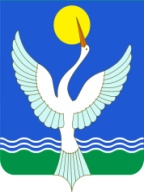 РеспубликА Башкортостанмуниципальный райончИШМИНСКИЙ РАЙОНсовет сельского поселения лесной сельсовет452155, с.Алкино-2,ул.Центральная  1/1[арар30  ғинуар  2015 й.               №  4РЕШЕНИЕ30  января     2015 г.